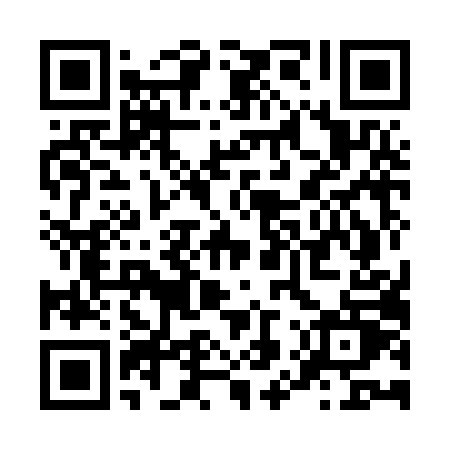 Prayer times for Oberweidbach, GermanyMon 1 Apr 2024 - Tue 30 Apr 2024High Latitude Method: Angle Based RulePrayer Calculation Method: Muslim World LeagueAsar Calculation Method: ShafiPrayer times provided by https://www.salahtimes.comDateDayFajrSunriseDhuhrAsrMaghribIsha1Mon5:057:011:305:037:599:482Tue5:026:591:295:048:019:503Wed4:596:571:295:058:029:534Thu4:576:551:295:068:049:555Fri4:546:521:285:078:069:576Sat4:516:501:285:078:079:597Sun4:486:481:285:088:0910:018Mon4:456:461:285:098:1010:039Tue4:436:441:275:108:1210:0610Wed4:406:421:275:108:1410:0811Thu4:376:391:275:118:1510:1012Fri4:346:371:275:128:1710:1213Sat4:316:351:265:138:1910:1514Sun4:286:331:265:148:2010:1715Mon4:256:311:265:148:2210:2016Tue4:226:291:265:158:2310:2217Wed4:196:271:255:168:2510:2418Thu4:166:251:255:168:2710:2719Fri4:136:231:255:178:2810:2920Sat4:106:211:255:188:3010:3221Sun4:076:191:255:198:3110:3422Mon4:046:171:245:198:3310:3723Tue4:016:151:245:208:3510:4024Wed3:586:131:245:218:3610:4225Thu3:546:111:245:218:3810:4526Fri3:516:091:245:228:3910:4827Sat3:486:071:245:238:4110:5028Sun3:456:051:235:238:4310:5329Mon3:426:031:235:248:4410:5630Tue3:386:011:235:258:4610:59